КОМАНДНЫЙ СЕМЕЙНЫЙ ФОТОМАРАФОН «ДЕТИ - НАШЕ БУДУЩЕЕ!»26 мая 2013 года состоялся командный семейный фотомарафон «Дети – Наше будущее!» (игра с фото-заданиями), посвящённый Дню защиты детей.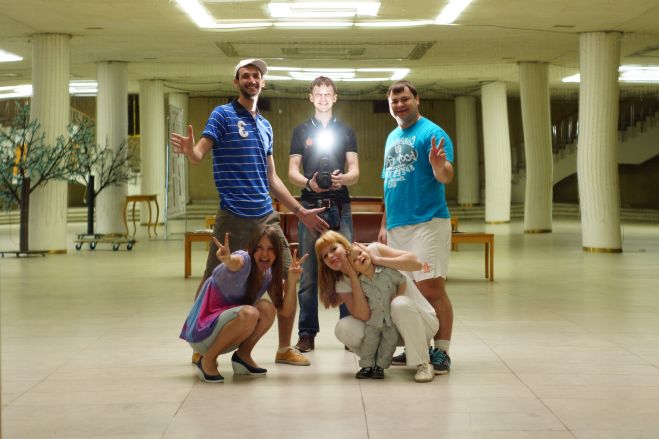 Участниками мероприятия стали команды молодых людей в возрасте до 35 лет, работающие на предприятиях и в организациях Ульяновской области. В мероприятии приняли участие команды от 11 предприятий региона: ООО «Авиакомпания Волга-Днепр», ЗАО «Авиастар-СП», ОАО «Ульяновский механический завод», ОАО «Ульяновский моторный завод», ОАО «НПП Завод Искра», МУП «УльГЭС», УФ ОАО «Ростелеком» и другие.Организатором фотомарафона выступил Департамент молодёжной политики Министерства внутренней политики Ульяновской области.Награждение победителей состоялось 1 июня 2013 года в парке «Владимирский сад» в рамках праздничных мероприятий, посвященных Дню защиты детей. Все участники получили поощрительные призы от партнера мероприятия: Интернет-магазина детской одежды «Утёнок».   Итоги фотомарафона "Дети - наше будущее":  1 место - ООО "Авиакомпания Волга-Днепр"  2 место - ОАО "Ульяновский механический завод"  3 место - ОАО "Ульяновский моторный завод"  4 место - МУП "УльГЭС"  5 место - ЗАО "Авиастар-СП"  6 место - Издательский центр УлГУ  7 место - ОАО "НПП Завод Искра"  8 место - ООО "Газпром межрегионгаз Ульяновск"  9 место - МБУ "Симбирцит"  10 место - УФ ОАО "Ростелеком"